About FASDSurvey prior to starting this workshop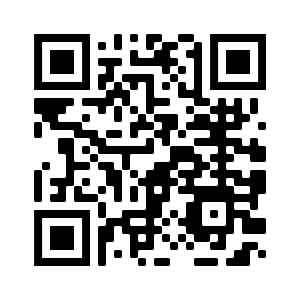 Survey on completion of this workshop 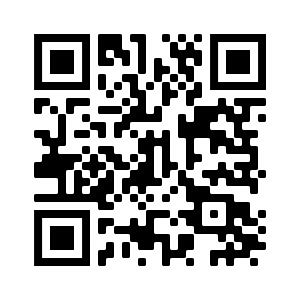 Survey eight weeks following this workshop 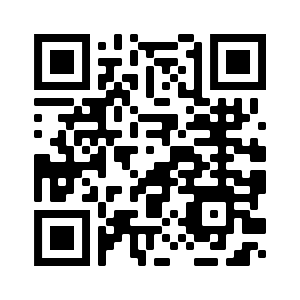 